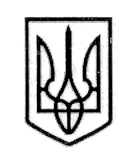 У К Р А Ї Н АСТОРОЖИНЕЦЬКА МІСЬКА РАДАЧЕРНІВЕЦЬКОГО РАЙОНУЧЕРНІВЕЦЬКОЇ ОБЛАСТІВИКОНАВЧИЙ КОМІТЕТР І Ш Е Н Н Я30 травня 2023 року                                                                       №    135                                                                                                    Про надання статусу дитини,позбавленої батьківського піклуванняКОШАРИЧ О.І., БАБИКУ І.І.БАБИКУ Р.І., БАБИКУ А.І., БАБИК Д.І., БАБИК Я.І.Розглянувши подання Служби у справах дітей Сторожинецької міської ради від 24 травня  2023 року № 186 (додається), керуючись п.п. 4 п. б ч. 1 ст. 34 Закону України «Про місцеве самоврядування в Україні», ст. 1, 5, 11, 12 Закону України «Про забезпечення організаційно-правових умов соціального захисту дітей-сиріт та дітей, позбавлених батьківського піклування», п.п.2 п.24, п. 25 Порядку провадження органами опіки та  піклування діяльності, пов’язаної із захистом прав дитини,  затвердженого постановою Кабінету Міністрів України від 24 вересня 2008 року № 866 (із змінами), враховуючи обставини, за яких діти залишились без батьківського піклування та документи, що засвідчують ці обставини, а саме рішення Сторожинецького районного суду від 06 квітня 2023 року (справа № 723/4526/22), повні витяги з Державного реєстру актів цивільного стану громадян про реєстрацію народження від 22 грудня 2022 р. №№ 00037911811, 00037912051, 00037912448, 00037911643,00037921155, діючи в інтересах дітей,виконавчий комітет міської ради вирішив:Надати неповнолітній КОШАРИЧ Олександрі Іллівні, 01 вересня 2008 року народження, уродженці м. Сторожинець Чернівецького району Чернівецької області, статус дитини, позбавленої батьківського піклування.Продовження рішення виконавчого комітету від 30 травня 2023 року № 135Надати малолітньому БАБИКУ Іллі Іллічу, 04 вересня 2012 року народження,  уродженцю м. Сторожинець Чернівецького району Чернівецької області, статус дитини, позбавленої батьківського піклування.Надати малолітньому БАБИКУ Артему Іллічу, 05 квітня 2016 року народження,  уродженцю м. Сторожинець Чернівецького району Чернівецької області, статус дитини, позбавленої батьківського піклування.Надати малолітній БАБИК Дарині Іллівні, 12 серпня 2017 року народження,  уродженці м. Сторожинець Чернівецького району Чернівецької області, статус дитини, позбавленої батьківського піклування.Надати малолітній БАБИК Яні Іллівні, 02 лютого 2021 року народження,  уродженці м. Сторожинець Чернівецького району Чернівецької області, статус дитини, позбавленої батьківського піклування.       6.  Службі у справах дітей Сторожинецької міської ради вжити вичерпних   заходів щодо влаштування дітей в сімейну форму виховання.  7. Контроль  за  виконанням цього рішення покласти на першого   заступника Сторожинецького міського голови  Ігоря  БЕЛЕНЧУКА.Секретар Сторожинецької міської ради		                 Дмитро БОЙЧУКВиконавець:Начальник Служби у справах дітей					                       Маріян НИКИФОРЮКПогоджено:	Перший заступник міського голови                                    Ігор БЕЛЕНЧУКНачальник відділу організаційної та кадрової роботи                                       Ольга ПАЛАДІЙНачальник юридичного відділу	                                    Олексій КОЗЛОВНачальник відділу документообігу        та контролю	                                                                  Микола БАЛАНЮК